УКРАЇНАПОЧАЇВСЬКА  МІСЬКА  РАДАВИКОНАВЧИЙ КОМІТЕТР І Ш Е Н Н Явід      березня 2020 року                                                                №  проектуПро подання клопотаннящодо присвоєння почесного звання«Мати-героїня» гр. Бондар Н.П.        Відповідно до  Закону України «Про місцеве самоврядування в Україні», Закону України «Про державні нагороди України», керуючись « Положенням про почесні звання України», затвердженого Указом Президента України від 29.06.2001 року № 476/2001 щодо присвоєння почесного звання «Мати-героїня», розглянувши заяву гр. Бондар Надії Петрівни, яка народила і виховала до 8-ми річного віку 5 (п’ятеро) дітей ,  виконавчий комітет міської ради                                                       В и р і ш и в:1.Клопотати перед Тернопільською обласною державною адміністрацією про присвоєння почесного звання «Мати-героїня» жительці с. Старий Тараж вул. Колгоспна, 4 гр. Бондар Надії Петрівні , 26.04.1976 р.н., яка народила та виховала до 8-ми річного віку 5 (п’ятеро) дітей,  а саме:Град Роман Сергійович, 21.02.2000 р.н.Град Богдана Сергіївна, 16.09.2001 р.н.Град Михайло Сергійович, 21.11.2006 р.н.Бондар Олександра Сергіївна, 09.05.2008 р.н.Бондар Анастасія Анатоліївна, 04.02.2012 р.н.Лівар Н.М.Бондар Г.В.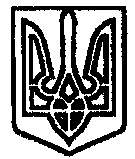 